Jaarplan 2023-2024                   IKC Remigius         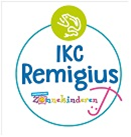 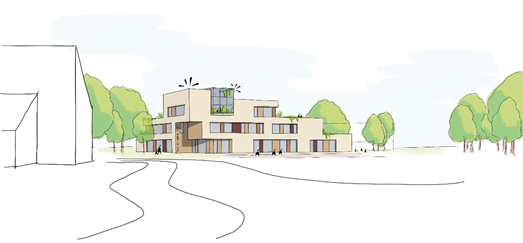 O =  ontwikkelen, i = implementeren, e = evalueren, b = borgen.  (bij evaluatie inkleuren).      Blauw = in ontwikkeling, groen = gerealiseerd, geel = aandacht en rood = niet gerealiseerd  Thema 1: Eigenaarschap           Thema 2: Verbinding Thema 3: Basiskwaliteit continu verbeteren (in verslag 2023-2024 komen die nieuwste gegevens)Thema 4: Inclusief onderwijs Thema 5: Integraal werken Thema 6: Eigentijds onderwijs Thema 7: Duurzaamheid Doelstelling beleidsperiode Resultaat schooljaar Activiteiten Planning / tijdpad Betrokkenen LeerKracht. Iedere dag een stukje beter, Cyclus van bijeenkomsten. We proberen uit  en evalueren. Iedere dag een stukje beter. Iedere week bijeenkomsten, bord in de koffiekamer en op share-point.In de jaarplanning nu hele jaar doorDirectie/leerKRACHT coaches/team LeerKRACHT: We stellen hoge doelen en nemen verantwoordelijkheid en initiatieven. (intrinsieke motivatie lkr en lln) leerKRACHT is in het team geïmplementeerd Focus op eigenaarschap en opbrengsten in LeerKRACHT sessies  leerKRACHT sessies analyse/jaarbord/bordsessies/bouw en parallel/jaarplan/leerlingarena 2023-2024 Directie/leerKRACHT coaches/nieuwe coaches/team. Implementatie goede dialoog Minimaal 1 gesprek op eigen initiatief of op initiatief van de leidinggevende. De instrumenten zijn bekend Gesprekken via het formulier van de goede dialoog. Leraar portfolio nog niet gemaakt2023-2024Dir/team/Innerwaard Keer om gesprekken Gesprekken voeren met als doel meer inzicht in verwachtingen en doelen van ouders en kinderen te krijgenGesprekken met alle ouders.  Vanaf gr 7 ook kinderen erbij September 2023Ouders/kinderen/team/dir Kind gesprekken Gesprekken voeren om meer inzicht in verwachtingen en doelen van kinderen te krijgen.In alle groepenHele jaar doorLeerkrachten/kinderen en 1801Evaluatie Doelstelling beleidsperiode Resultaat schooljaar Activiteiten Planning / tijdpad Betrokkenen Zien en gehoord worden. Goede start. Ieder ervaart dat hij gezien en gehoord wordt. Goede start, keer om gesprekken, goede dialoog, pbs, sociogram Begin schooljaar aandacht voor groepsvorming daarna komt ieder week een activiteit (PBS)Kinderen/team Activiteiten om ouderbetrokkenheid te bevorderen Ouders ervaren meer betrokkenheid  parro/keer-om gesprekken/oudergesprekken2023-2024 Ouders/team/directie/kinderen In beeld hebben van onze kwaliteit middels structurele kwaliteitsonder-zoeken hebben we in beeld hoe kinderen,  ons zien en waarderen en wat onze verbeterpunten zijnWe krijgen dit jaar in beeld de veiligheid beleving van de kinderenMonitor sociale veiligheid.november 2023 Ouders/team/directie/kinderen. Van elkaar leren. Rekenplan met stichting. Onderwijsplannen voor RemigiusLeerkrachten delen ervaringen en overleggen met elkaar en anderen. De onderwijsplannen worden gemaakt door Sabine en binnen het team besproken.Overleggen binnen het hele team.2023-2024 Team/specialisten/dir Samenwerken met externen Professionele leerkringen Innerwaard:IB-kring, Taalkring, Rekenkring, I-kring, Starterskring, Admin-kring, Jonge Kind-kring, HBG-kring, Gedragskring, LeerKRACHT-kringEr is overleg het hele jaar door met externen. Overleg en zichtbaar met, logopedie, fysio, maatschappelijk werk, CJG, SWV, Pabo HAN, Marant, PON, Rio-zorg Han Pabo. 2023-2024 Team/dir/alle externen Bord in de klas In alle groepen met een duidelijke check in en acties en doelen in bb groepenLeerkrcoaches en team2023-2024Lkr coaches en teamEvaluatie Doelstelling beleidsperiode Resultaat schooljaar Activiteiten Planning / tijdpad Betrokkenen Verbeteren van de resultaten met als eerste aandacht voor de basisvaardigheden.Referentie niveau’s allen op het landelijk gemiddeldeOnze eindopbrengsten zijn bovengemiddeldCito LOVS: gem. vaardigheidsscores boven landelijk gemiddelde >40% niveau I + II, 20% III, <40% IV + VScores veiligheidsmonitor bovengemiddeldAnalyse format invullen/conclusies trekken/studiedag/groepsplan/plan van aanpak/klassenbezoeken dit jaar aangevuld met de onderwijsplannen.2023-2024Team/dir/specialisten, taal, rekenen en Sabine kwaliteitscoordinator.IKC/BSReferentie
niveauAantal leerlingen behaaldPercentage Percentage landelijk201920212022202320192021202220232019202120222023Lezen1F39464434959810097999698972F333226238068596679747374Taalverzorging1F4044423497949597989697972F192726234657596664616263Rekenen1F3945413195839389929192921S1791382019302346424446Plan van aanpakken evalueren en bespreken voor groep 8Analyseren resultaten en eigenaarschap Overleg en bijstellen plannen 2023-2024 Leerkrachten groep 8 ,ib en directie. Data analyseren en doelen stellen   (Onderzoekende houding)  Technisch en begrijpend lezen blijft een speerpunt. Rekenen via plan van aanpak.Beschrijven en borgen in Analyse via format 2x per jaar Analyseren en plannen aanpassen waar nodig.Uitvoeren analyse via plan van aanpak Innerwaard.Groepsplannen evalueren en bijstellen 2023-2024Team, ib,  Specialisten plus Kwaliteitscoordinator.Lijn 3 /Staal (3-7) /Taal Actief 4 Beschrijven en borgen in onderwijsplannen.Verder implementeren en borgenObservaties, overleg, verbeterborden, paralleloverleg 2023-2024Taalspecialist, ib, bouwcoördinator, dir, kw coordinatorTaakspel   Borgen  Observaties 2023-2024 Specialisten, Joyce, Natasja en Sabine.Leerkrachten stellen doelen om voor alle kinderen een passend aanbod te realiseren Actualiseren van plan van aanpak en uitvoeren door de hele school Groepsplannen evalueren, bijstellen en doelen bijstellen Sept 2023 Febr/mrt 2024Mei 2024Leerkrachten ib Overgang 2-3 verbeteren dmv kijkwijzerOntwikkelen van kijkwijzer overgang groep 2 naar 3Verdiepen op de overgang met behulp van Kijk en lijn drie (doelgericht kijken)2023-2024Onderbouw team en directie Snappet doorgaande lijn en vastleggen in onderwijsplan Waarborgen van een zelfde manier van werken met Snappet en onderwijsplan klaar Vergaderingen en observaties 2023-2024 Mt en team en kw coordinator.Leerling in Beeld verder invoeren en ontwikkelen. Kennismaken en verdiepen in lln in beeld zodat we ermee kunnen analyserenBijeenkomsten om programma te leren kennen2023-2024Directie en team                 Evaluatie Doelstelling beleidsperiode Resultaat schooljaar Activiteiten Planning / tijdpad Betrokkenen Medewerkers, ouders en kinderen sluiten niemand buiten en ervaren dat anders zijn gewoon is Aandacht voor visie en mindset inclusief onderwijs, expertise naar het kind. In sessies op school/PBS/pilot swv 2023-2024 Dir/mt/team/swv de Liemers De benodigde ondersteuning en specialisme komen zoveel mogelijk naar het kind toe. Aantal verwijzingen naar sbo terugbrengen naar landelijk gemiddelde 2% Monitoren en binnenhalen, fysio, logopedie, rio zorg en kentalis 2023-2024 Mt en team Implementeren zorgteam  Zorgteam komt 6x bijeen 6 bijeenkomsten Over het hele jaar Ib en externe hulpverleners Interne zorgstructuur  Beschreven in zorgplan.Evaluatie zorgstructuur plannen November 2023 Ib/dir/team/mr Partnerschap SWV de Liemers   Evalueren basisondersteuning, ondersteuningsteams en arrangementen Plannen evaluaties 2023-2024Dir/ib/swv/kentalis. Er wordt vanuit visie en deskundigheid gewerkt aan signalering, begeleiding en een specialistisch aanbod voor hoogbegaafdheid (HBG) Opleiden specialist HBG per IKC/school en evalueren HB groep.DHH Bijeenkomsten HB groep teamsessies 2023-2024 IB/dir/HBG/team SabineExtra ondersteuningsmiddelen worden ingezet voor kinderen met specifieke behoeften   Middelen zijn ingezet coördinator is de ib-er Middelen ingezet en duidelijk voor het SWV2023-2024Ib/oa/lko/swv check- in groep.Leerlingen begeleiden bij de start van de schooldag en bij het ritme van de dag.Evalueren van ervaringenMiddelen vanuit SWV en formatie2023-2024Ib/leerkrachtondersteuner en teamEvaluatie Doelstelling beleidsperiode Resultaat schooljaar Activiteiten Planning / tijdpad Betrokkenen Op onze IKC’s wordt gewerkt vanuit één visie, één team en één aansturing en wordt de ‘wij cultuur’ actief uitgedragen We bieden een optimale speel-, leer- en werkomgeving voor alle kinderen met doorgaande ontwikkelingslijnen (pedagog didactisch) van kinderdag-opvang en peuteropvang naar basisonderwijs en voortgezet onderwijs (0-18 jaar) Er wordt zichtbaar samengewerkt Groeps/llnbesprekingen met pm en ib-er Zichtbaar in activiteiten Thema’s samen, opendeuren uren, kinderen uitwisselen, samen spelen en werken Besprekingen in mt en tussenib-ers en opvang coordinator.2023-2024 2023-2024 Hele IKC, alle medewerkers  Pm-ers en ib-ers, en opvang coordinator. (Iris)Een actieve bijdrage vanuit het veld leveren aan het opleiden van studenten tot start bekwame leerkrachten middels Samen Opleiden de Liemers  i.s.m. Pabo HAN .Opleiden van OA op de werkplek in samenwerking met Rijn Ijssel College Implementatie opleidingsstructuur Mentorentraining gedaan Opleiding op de werkplek, stage en scholingBorgen Borgen2023-2024 Team/dir en studenten Werkgroep reg platform. Mentoren en begeleiders Rijn IJssel CollegeEvaluatie Doelstelling beleidsperiode Resultaat schooljaar Activiteiten Planning / tijdpad Betrokkenen We stimuleren de ontwikkeling van kinderen in de breedste zin zodat ze kunnen omgaan met zichzelf, de ander en de wereld en zijn toegerust voor de wereld van nu en morgen Ons onderwijs is boeiend, inspirerend en uitdagend en sluit aan bij de leefwereld van kinderen. Deze missie leeft bij de medewerkers. Talent en thematisch gericht in een duurzaam aanbod naar een waardige toekomst passend bij onze visie Onderwerpen:Bord in de klasBeredeneerd aanbodschrijfonderwijsMissie uitdragen, zichtbaar in de lessen en groepen, zichtbaar in onze thema’s en methode Blink2023-2024 Dir/mt/team De mogelijkheden van ICT worden benut om eigentijds onderwijs en gepersonaliseerd leren te bevorderen, werkdruk te verminderen en minder papier te gebruiken (duurzaamheid)  Inzet ict voor iedereen duidelijk en draagt bij aan boven gemiddelde resultaten en werkdruk vermindering.Evaluatie doorgaande lijn Snappet. Werken met snappet, bouw, kurzweil, andere programma’s parro, office 365. 2023-2024 Dir/team/mt Conform het convenant Meer Muziek in de Klas Lokaal De Liemers krijgen alle kinderen van groep 1 t/m 8 in 2020 structureel muziekonderwijs Muziek in de groep 1-8, implementatie 123 zing. Muzieklessen extra in groep 4Muzieklessen in 1-8 en werken met 123 zing 2023-2024 Team/Juliette/dir Muziekschool leerkrachten gr 4Geïntegreerde WO methode Blink met mogelijkheden tot lessen over een duurzame toekomst en thematisch werken. (nu ook beschreven in het nieuwe curriculum) Invoering Blink voltooienSessies die leiden tot schoolbrede afspraken2023-2024Team/i.coordinator/dir en externen Inpassen en uitbreiden lessen over een duurzame toekomst in al onze lessen. Uitproberen en evalueren van nieuwe lessen Sessies/verbeterborden 2023-2024 i.coordinator/coaches/team/dir Schrijfonderwijs.Een gewogen aanbod in alle groepenKomen tot een keuze voor nieuw/ander schrijfonderwijsSessies en verbeterborden2023-2024Coaches en teamBeredeneerd aanbod groep 1-2Aanpassen van het aanbod in groep 1-2Sessie en verbeterborden2023-2024Coaches ob coördinator en ob teamImplementeren ideeen boeken SemSom goepen 1-2Implementeren SemSom groep 3Implemeteren Snappet rekenen gr 4-8Onderwijsplan rekenen groep 1 tot 8Verdiepen van de methoden en komen tot verbetering in plezier en resultaten in en van ons rekenonderwijsSessies en bijeenkomsten en studiedagen2023-2024Reken coördinatoren, bb coördinator en team, 1801 – Mariska en kwaliteit coördinatorAtlantis verder verdiepen LeesplezierLeesbegripOnderwijsplan atlantis (lezen) groep 1-8Verdiepen van de methoden en komen tot verbetering in plezier en resultaten in en van ons leesonderwijsSessies bijeenkomsten en studiedagen2023-2024Taal coördinator, bb coördinator en team en kwaliteit coördinator.Evaluatie Doelstelling beleidsperiode Resultaat schooljaar Activiteiten Planning / tijdpad Betrokkenen Leerlingen, medewerkers en mensen in de directe leefomgeving maken bewuste keuzes en voelen zich medeverantwoordelijk voor een leefbare aarde in de toekomst Het educatieve aspect van duurzaamheid is geïntegreerd in ons voorbeeldgedrag en onderwijsaanbod  Duurzaamheid komt terug in al onze vakken. Implementatie duurzaamheid in onderwijsaanbod, leefomgeving en (voorbeeld)gedrag We hanteren daarbij de beschrijving in curriculum.nu Te zien in de lessen, thema’s en ons gebouw 2023-2024 Team/ouders/directie Lab van Slim Opgewekt Visie op de nieuwe school afgerond nu komen tot de daadwerkelijke start van de bouwBinnen nieuwbouw keuze maken voor hergebruikStart bouw november 2024Tijdens de bouw, hergebruiken van materialen (gebruiks)Overleg en planningen volgen Overleg team en externenen2023-2024 2023-2024Directie, bestuurskantoor/ gemeente en ICSTeam directie en Human Office.Er is geactualiseerd beleid voor duurzame inzetbaarheid van medewerkers middels verzuim- en vitaliteitsbeleid, vigerende cao, een op ontwikkeling gerichte gesprekscyclus (zie 8.1), scholingsbeleid en strategische personeelsplanning Start met de goede dialoog initiatief door lkr. Gesprekken met medewerkers  2023-2024 Team/dir  Beter afval scheiden oa het plastic afval Plastic afval en verpakkingen allemaal gescheiden. Alle medewerkers en kinderen 2023-2024 allenEvaluatie 